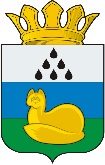 Администрация 
Уватского муниципального района  УПРАВЛЕНИе ПО СОЦИАЛЬНЫМ ВОПРОСАМПРИКАЗ19 августа  2019 г.	с. Уват	№ 047О реализации регионального проекта «Точка опоры»   В рамках реализации Национального проекта «Образование» в части направления «Поддержка семей, имеющих детей» и межведомственного проекта «Региональная Служба психологической поддержки населения «Точка опоры»ПРИКАЗЫВАЮ:1. МКУ «РМЦ Уватского муниципального района»:3.1.Назначить муниципальным супервизором  реализации регионального проекта «Точка опоры» Самокрутову С.М., руководителя ПМПК МКУ «Ресурсно-методический центр Уватского муниципального района».3.2. Обеспечить организационно-методическое и информационное сопровождение проекта.2. Руководителям образовательным организациям:   2.1. Закрепить в образовательной организации консультанта, специалиста, оказывающим услуги родителям и детям (Приложение 1).2.2. Обеспечить контроль за специалистами, оказывающими услуги, а также порядок оказания услуг.2.3. Организовать рабочее место консультанта, зону ожидания для родителей и детей.2.4. Обеспечить консультанту возможность оказания услуг в вечернее время и выходные дни (Приложение 2).2.5. Взаимодействовать по вопросам деятельности проекта с муниципальным супервизором, предоставлять отчетность.3. Консультантам проекта:3.1. Оказывать консультативные услуги родителям (законным представителям) ребенка, в соответствии с Порядком оказания услуг (Приложение 3).3.2. Вести журнал записи на консультацию и оказанных услуг (Приложение 4).3.3.  Проводить анкетирование граждан.3.4. В ежемесячном режиме предоставлять отчетность по реализации проекта муниципальному супервизору (Приложение 5).4. Контроль за исполнением данного приказа возлагаю на директора МКУ «Ресурсно-методический центр Уватского муниципального района» Артыкову Е.В. Заместитель  начальника                                                         М.В. БатичковаС приказом ознакомлены:                                                             ____________ Л.Г. Бурдаева___________Л. Д. Маслюкова_____________И.Н. Кожина___________И.А. Захарова____________Т.А. Канаева___________А.П. Калинин___________С.М. СамокрутоваПриложение 1Список консультантов, реализующих проект «Точка опоры»Приложение 2График работы консультативного пункта «Точка опоры»МАОУ «Ивановская СОШ» Уватского муниципального района№ п/пФИОУчреждение, должностьКонтакты1Корпякова Мария ВасильевнаМАОУ «Уватская СОШ» Уватского муниципального района, педагог-психолог895048156952Харина Анна НиколаевнаМАОУ «Туртасская СОШ» Уватского муниципального района, социальный педагог895049691993Лещенко Светлана ВикторовнаМАОУ «Туртасская СОШ» Уватского муниципального района,педагог-психолог892207557834Горбатенко Ирина МихайловнаМАОУ «СОШ п. Демьянка»Уватского муниципального района, педагог-психолог898296630525Федорова Тамара ВалентиновнаМАОУ «Демьянская СОШ имени гвардии матроса Андрея Копотилова» Уватского муниципального района892248086396Мокроусова Татьяна Сергеевна«Солянская ООШ» - филиал МАОУ «Демьянская СОШ имени гвардии матроса Андрея Копотилова» Уватского муниципального района892207636257Горбатых Ирина НиколаевнаМАОУ «Ивановская СОШ» Уватского муниципального района895268828038Зоркальцева Надежда АндреевнаМАУ ДО «Детский сад Солнышко» п.Туртас Уватского муниципального района9Шамуратова Рушания НаримановнаМКУ «РМЦ Уватского муниципального района», учитель-логопед ПМПК8919925578610Ершова Наталия ГеннадьевнаМАОУ «Уватская СОШ» Уватского муниципального района, Социальный педагог8922472823811Суханова Анна ИвановнаМАОУ «Демьянская СОШ имени гвардии матроса Андрея Копотилова» Уватского муниципального района, учитель-логопед8919943166812Метелева Светлана ЕвгеньевнаМАОУ «Туртасская СОШ», учитель-логопед8950482010413Списовая Жанна ИвановнаМАОУ «Туртасская СОШ», учитель-логопед89504858262ФИО консультантапонедельниквторниксредачетвергпятницаГорбатых Ирина Николаевна13.00 – 15.00Выездной день в «Начальная школа – детский сад» с. Уват13.00 – 15.0013.00 – 15.0013.00 – 15.00Выездной день в «Начальная школа – детский сад» с. Уват13.00 – 15.00